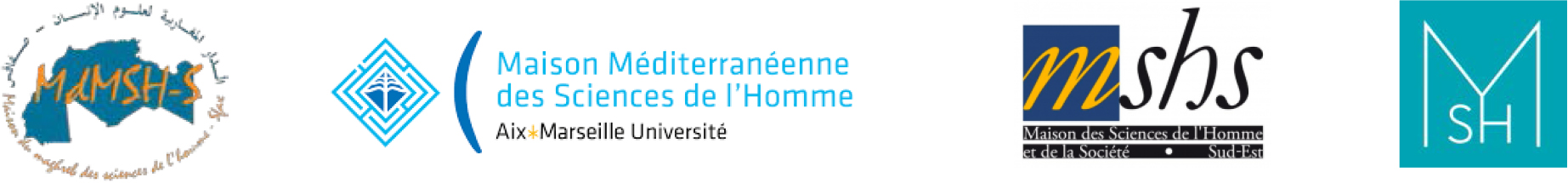 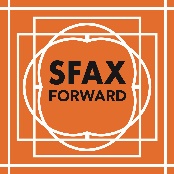 Fiche de candidature individuelle – SfaxForward Formation « Design web documentaire »La fiche de candidature individuelle est à renvoyer avant le 14 novembre 2020 aux adresses kawthar.karkouda@gmail.com et sfaxforward@mmsh.univ-aix.fr au format PDF ou texte en mentionnant en sujet du mail l’intitulé de la formation. Les candidats seront informés des résultats de la sélection le 16 novembre 2020 au plus tard.1. Informations personnellesNom, Prénom : ………………………………………….. , …………………………………………..□ Homme		□ FemmeDate de naissance : ___/___/______Nationalité : ………………………………….Institution et laboratoire de rattachement : …………………………………………………………………………..Adresse postale : …………………………………………………………………………………………………………………………………………Pays : ……………………………………………….Mail de contact : ………………………………………………………………………………………Téléphone de contact2. CV académiqueDiplôme en cours ou année de soutenance de la thèse : ……………………………………………………………..Disciplines : ……………………………………………………………….Titre du mémoire de Master (achevé ou en cours) : …………………………………………………………………………………………………………Titre de la thèse de Doctorat (achevée ou en cours) : □ en cours	□ achevée……………………………………………………………………………………………………………………………………………………………………………………………………………………3. Lettre de motivation (1p. maximum)(Décrivez notamment votre projet de recherche en cours et l’apport de la formation envisagée)………….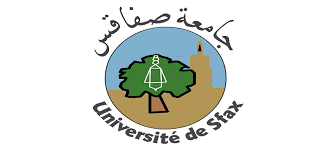 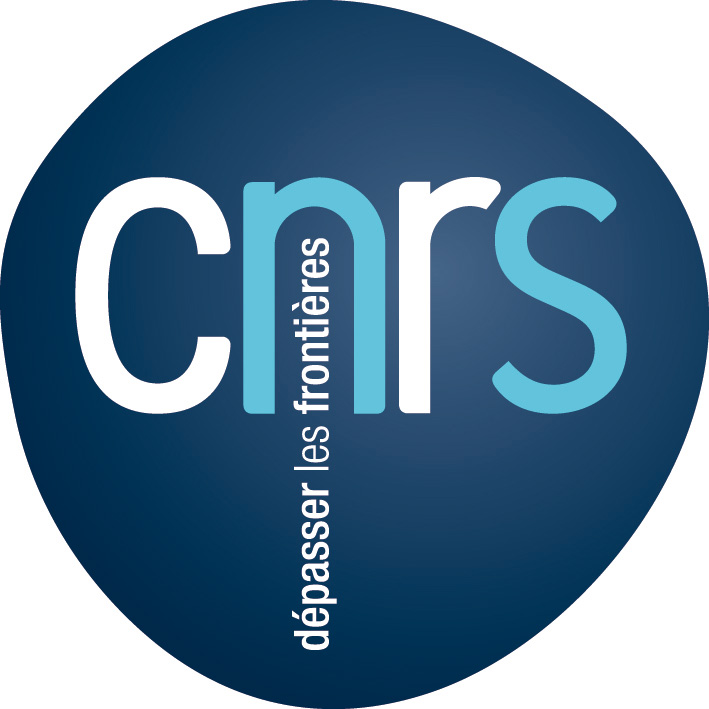 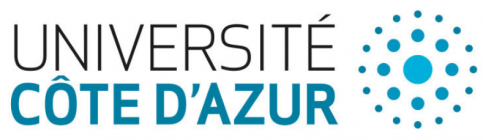 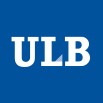 DiplômeUniversitéDate